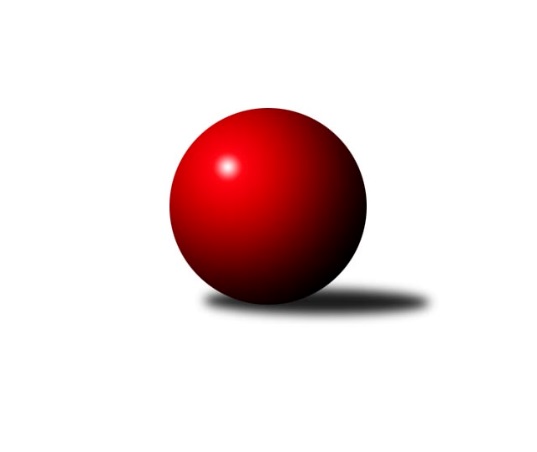 Č.7Ročník 2023/2024	5.11.2023Nejlepšího výkonu v tomto kole: 3297 dosáhlo družstvo: SK Baník Ratiškovice2. KLZ B 2023/2024Výsledky 7. kolaSouhrnný přehled výsledků:KK Šumperk	- TJ Sokol Husovice	2:6	3101:3207	11.5:12.5	4.11.KK Vyškov˝B˝	- SK Baník Ratiškovice	2:6	3157:3297	10.0:14.0	4.11.KK Zábřeh	- KK Blansko 	3:5	3257:3259	12.5:11.5	4.11.TJ Sokol Husovice	- SK Baník Ratiškovice	1:7	3170:3310	8.5:15.5	5.11.Tabulka družstev:	1.	KK Blansko	6	6	0	0	38.0 : 10.0 	87.5 : 56.5 	 3286	12	2.	SK Baník Ratiškovice	6	5	0	1	34.0 : 14.0 	83.5 : 60.5 	 3317	10	3.	KK Zábřeh	6	3	1	2	29.0 : 19.0 	78.0 : 66.0 	 3202	7	4.	TJ Sokol Husovice	6	3	1	2	24.0 : 24.0 	69.5 : 74.5 	 3172	7	5.	HKK Olomouc	6	2	0	4	17.0 : 31.0 	63.0 : 81.0 	 3058	4	6.	KK Vyškov˝B˝	6	1	0	5	14.0 : 34.0 	62.5 : 81.5 	 3066	2	7.	KK Šumperk	6	0	0	6	12.0 : 36.0 	60.0 : 84.0 	 3131	0Podrobné výsledky kola:	 KK Šumperk	3101	2:6	3207	TJ Sokol Husovice	Tereza Vepřková	119 	 118 	 113 	114	464 	 0:4 	 547 	 134	135 	 132	146	Blanka Sedláková	Kateřina Petková	152 	 147 	 119 	123	541 	 2:2 	 542 	 128	144 	 130	140	Markéta Gabrhelová	Brigitte Marková	112 	 136 	 128 	105	481 	 2:2 	 496 	 130	126 	 118	122	Lenka Kričinská	Marcela Příhodová	118 	 116 	 159 	129	522 	 1:3 	 551 	 147	119 	 150	135	Eliška Dvořáková	Pavlína Gerešová	141 	 140 	 129 	127	537 	 3.5:0.5 	 507 	 126	127 	 127	127	Eva Putnová	Růžena Smrčková	130 	 146 	 141 	139	556 	 3:1 	 564 	 173	127 	 140	124	Lenka Hanušovározhodčí: Soňa KeprtováNejlepší výkon utkání: 564 - Lenka Hanušová	 KK Vyškov˝B˝	3157	2:6	3297	SK Baník Ratiškovice	Jitka Usnulová	143 	 121 	 120 	124	508 	 1:3 	 543 	 136	131 	 136	140	Michaela Říhová	Zuzana Štěrbová	146 	 142 	 115 	120	523 	 2:2 	 560 	 143	133 	 139	145	Monika Niklová	Aneta Vidlářová	117 	 135 	 122 	135	509 	 1:3 	 548 	 148	108 	 134	158	Dana Brůčková	Sabina Šebelová	109 	 120 	 141 	107	477 	 0:4 	 591 	 131	148 	 163	149	Hana Kordulová	Darina Kubíčková	143 	 158 	 136 	145	582 	 3:1 	 549 	 133	145 	 144	127	Hana Stehlíková	Vendula Štrajtová	128 	 135 	 136 	159	558 	 3:1 	 506 	 144	121 	 124	117	Kateřina Fryštackározhodčí: František JelínekNejlepší výkon utkání: 591 - Hana Kordulová	 KK Zábřeh	3257	3:5	3259	KK Blansko 	Lenka Kubová	149 	 121 	 127 	144	541 	 2:2 	 604 	 132	172 	 159	141	Lucie Nevřivová	Romana Švubová	141 	 121 	 132 	127	521 	 3:1 	 469 	 113	131 	 105	120	Natálie Součková	Jitka Killarová	145 	 146 	 141 	133	565 	 4:0 	 523 	 139	131 	 135	118	Helena Daňková	Lenka Horňáková	125 	 139 	 128 	126	518 	 2.5:1.5 	 523 	 153	131 	 113	126	Lenka Kalová st.	Dana Wiedermannová	140 	 128 	 124 	137	529 	 0:4 	 566 	 144	132 	 140	150	Eva Wendl	Marcela Balvínová	136 	 152 	 151 	144	583 	 1:3 	 574 	 141	153 	 131	149	Zdeňka Ševčíkovározhodčí: Soňa KeprtováNejlepší výkon utkání: 604 - Lucie Nevřivová	 TJ Sokol Husovice	3170	1:7	3310	SK Baník Ratiškovice	Markéta Gabrhelová	141 	 126 	 121 	146	534 	 2:2 	 583 	 138	155 	 147	143	Monika Niklová	Blanka Sedláková	117 	 152 	 137 	131	537 	 0:4 	 591 	 141	157 	 142	151	Martina Koplíková	Lenka Kričinská	129 	 126 	 125 	129	509 	 2:2 	 519 	 151	133 	 123	112	Hana Kordulová	Eva Putnová	130 	 116 	 129 	117	492 	 2:2 	 537 	 122	148 	 126	141	Mariana Kreuzingerová	Lenka Hanušová	140 	 129 	 131 	124	524 	 0.5:3.5 	 540 	 140	130 	 141	129	Hana Stehlíková	Eliška Dvořáková	130 	 134 	 156 	154	574 	 2:2 	 540 	 136	136 	 144	124	Dana Brůčkovározhodčí: Tomáš ŽižlavskýNejlepší výkon utkání: 591 - Martina KoplíkováPořadí jednotlivců:	jméno hráče	družstvo	celkem	plné	dorážka	chyby	poměr kuž.	Maximum	1.	Zdeňka Ševčíková 	KK Blansko 	575.75	379.8	195.9	3.8	4/4	(588)	2.	Růžena Smrčková 	KK Šumperk	572.00	380.3	191.8	2.5	3/3	(583)	3.	Lucie Nevřivová 	KK Blansko 	571.33	371.0	200.3	3.2	4/4	(604)	4.	Jitka Killarová 	KK Zábřeh	569.50	375.1	194.4	2.8	4/4	(587)	5.	Monika Niklová 	SK Baník Ratiškovice	568.56	374.1	194.4	4.4	3/4	(588)	6.	Eliška Dvořáková 	TJ Sokol Husovice	568.08	373.8	194.3	4.6	4/4	(581)	7.	Michaela Říhová 	SK Baník Ratiškovice	566.00	376.0	190.0	6.7	3/4	(609)	8.	Eva Wendl 	KK Blansko 	565.25	370.8	194.5	2.1	4/4	(603)	9.	Pavlína Gerešová 	KK Šumperk	555.33	383.2	172.2	9.0	2/3	(601)	10.	Hana Stehlíková 	SK Baník Ratiškovice	552.33	373.3	179.1	3.1	4/4	(575)	11.	Vendula Štrajtová 	KK Vyškov˝B˝	549.50	360.3	189.3	2.3	4/4	(577)	12.	Hana Kordulová 	SK Baník Ratiškovice	549.38	370.3	179.1	5.0	4/4	(591)	13.	Kateřina Fryštacká 	SK Baník Ratiškovice	546.56	379.1	167.4	8.3	3/4	(576)	14.	Lenka Kalová  st.	KK Blansko 	544.50	364.5	180.0	4.3	4/4	(584)	15.	Lenka Složilová 	HKK Olomouc	542.50	373.0	169.5	5.5	4/5	(578)	16.	Romana Švubová 	KK Zábřeh	540.00	357.9	182.1	5.3	4/4	(558)	17.	Zuzana Štěrbová 	KK Vyškov˝B˝	539.92	367.7	172.3	3.8	4/4	(600)	18.	Lenka Horňáková 	KK Zábřeh	537.92	366.4	171.5	5.6	4/4	(579)	19.	Lenka Hanušová 	TJ Sokol Husovice	537.92	368.1	169.8	5.8	4/4	(564)	20.	Blanka Sedláková 	TJ Sokol Husovice	535.17	357.0	178.2	5.1	4/4	(552)	21.	Dana Brůčková 	SK Baník Ratiškovice	533.75	372.8	161.0	8.3	4/4	(548)	22.	Lucie Vojteková 	KK Šumperk	533.00	378.0	155.0	12.0	2/3	(566)	23.	Markéta Gabrhelová 	TJ Sokol Husovice	528.44	377.1	151.3	9.3	3/4	(542)	24.	Kateřina Petková 	KK Šumperk	525.67	360.2	165.5	8.2	3/3	(557)	25.	Kateřina Zapletalová 	KK Šumperk	525.00	362.5	162.5	6.0	2/3	(527)	26.	Denisa Hamplová 	HKK Olomouc	524.38	357.9	166.5	10.3	4/5	(558)	27.	Darina Kubíčková 	KK Vyškov˝B˝	521.83	361.3	160.5	5.8	4/4	(582)	28.	Helena Daňková 	KK Blansko 	519.50	350.0	169.5	4.0	3/4	(533)	29.	Zuzana Kolaříková 	HKK Olomouc	517.40	356.6	160.8	7.8	5/5	(551)	30.	Dana Wiedermannová 	KK Zábřeh	516.38	360.8	155.6	10.4	4/4	(538)	31.	Eva Putnová 	TJ Sokol Husovice	510.00	352.8	157.2	8.0	4/4	(534)	32.	Natálie Součková 	KK Blansko 	509.50	355.1	154.4	7.7	4/4	(555)	33.	Olga Sedlářová 	KK Šumperk	506.50	340.8	165.7	11.2	2/3	(524)	34.	Pavlína Keprtová 	KK Šumperk	505.50	365.0	140.5	12.5	2/3	(556)	35.	Marcela Říhová 	HKK Olomouc	504.40	353.0	151.4	10.2	5/5	(539)	36.	Lenka Kričinská 	TJ Sokol Husovice	501.25	349.9	151.3	10.7	4/4	(541)	37.	Brigitte Marková 	KK Šumperk	485.67	332.2	153.4	11.2	3/3	(517)	38.	Tereza Vepřková 	KK Šumperk	474.67	337.5	137.2	13.5	2/3	(493)	39.	Lucie Horalíková 	KK Vyškov˝B˝	473.33	326.3	147.0	11.7	3/4	(497)	40.	Aneta Vidlářová 	KK Vyškov˝B˝	473.33	337.3	136.0	17.0	3/4	(552)	41.	Jana Stehlíková 	HKK Olomouc	469.88	337.5	132.4	14.1	4/5	(514)		Michaela Kouřilová 	KK Vyškov˝B˝	581.00	361.0	220.0	4.0	1/4	(581)		Martina Koplíková 	SK Baník Ratiškovice	565.00	371.5	193.5	7.0	2/4	(591)		Silvie Vaňková 	HKK Olomouc	546.67	362.5	184.2	3.0	3/5	(562)		Lenka Kubová 	KK Zábřeh	540.83	374.8	166.0	8.5	2/4	(556)		Mariana Kreuzingerová 	SK Baník Ratiškovice	538.00	355.0	183.0	5.0	2/4	(540)		Valerie Langerová 	KK Zábřeh	537.00	353.0	184.0	9.0	1/4	(537)		Jaroslava Havranová 	HKK Olomouc	528.00	362.0	166.0	5.0	1/5	(528)		Jitka Usnulová 	KK Vyškov˝B˝	525.00	354.5	170.5	10.0	2/4	(542)		Marcela Balvínová 	KK Zábřeh	523.50	365.3	158.2	8.3	2/4	(583)		Marcela Příhodová 	KK Šumperk	522.00	343.0	179.0	8.0	1/3	(522)		Kamila Chládková 	KK Zábřeh	511.50	362.0	149.5	8.5	2/4	(526)		Tereza Vidlářová 	KK Vyškov˝B˝	509.25	357.8	151.5	9.5	2/4	(542)		Dana Musilová 	KK Blansko 	503.00	351.0	152.0	9.0	1/4	(503)		Alena Kopecká 	HKK Olomouc	501.00	343.0	158.0	9.0	1/5	(501)		Olga Ollingerová 	KK Zábřeh	495.50	336.5	159.0	5.0	2/4	(500)		Markéta Smolková 	TJ Sokol Husovice	494.00	346.0	148.0	16.0	1/4	(494)		Sabina Šebelová 	KK Vyškov˝B˝	477.00	315.0	162.0	14.0	1/4	(477)		Helena Hejtmanová 	HKK Olomouc	477.00	348.0	129.0	14.0	1/5	(477)		Hana Fialová 	KK Vyškov˝B˝	469.00	322.5	146.5	14.0	2/4	(494)		Ivana Navrátilová 	HKK Olomouc	467.67	320.8	146.8	13.0	3/5	(493)Sportovně technické informace:Starty náhradníků:registrační číslo	jméno a příjmení 	datum startu 	družstvo	číslo startu14309	Jitka Usnulová	04.11.2023	KK Vyškov˝B˝	2x
Hráči dopsaní na soupisku:registrační číslo	jméno a příjmení 	datum startu 	družstvo	Program dalšího kola:8. kolo			-- volný los -- - HKK Olomouc	11.11.2023	so	10:00	SK Baník Ratiškovice - KK Vyškov˝B˝	11.11.2023	so	13:00	KK Blansko  - KK Zábřeh	Nejlepší šestka kola - absolutněNejlepší šestka kola - absolutněNejlepší šestka kola - absolutněNejlepší šestka kola - absolutněNejlepší šestka kola - dle průměru kuželenNejlepší šestka kola - dle průměru kuželenNejlepší šestka kola - dle průměru kuželenNejlepší šestka kola - dle průměru kuželenNejlepší šestka kola - dle průměru kuželenPočetJménoNázev týmuVýkonPočetJménoNázev týmuPrůměr (%)Výkon2xLucie NevřivováBlansko6042xLucie NevřivováBlansko113.966041xHana KordulováRatiškovice5911xHana KordulováRatiškovice111.355911xMarcela BalvínováZábřeh A5831xMarcela BalvínováZábřeh A1105831xDarina KubíčkováVyškov B5821xDarina KubíčkováVyškov B109.665825xZdeňka ŠevčíkováBlansko5744xZdeňka ŠevčíkováBlansko108.35743xEva WendlBlansko5663xEva WendlBlansko106.79566